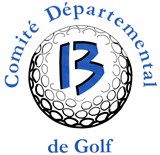 Qualification Départementale Trophée du Jeune Golfeur, U10 – U8Dimanche 24 juin 2018 – AIX GOLFFICHE D’INSCRIPTIONA RETOURNER	Roseline MAILLET Comite Départemental 131 Clos St Girons35 av Louis Amouriq13290 LES MILLESNOM : …………………………………………. PRENOM : ……………………………………….Adresse : ……………………………………………………………………………………………..…………………………………………………………………………………………………………..TEL : ………………………………………. MAIL : ………………………………………………..Date de Naissance : ………………………………. N° Licence : ……………………………..INDEX : ………………                       DRAPEAU ……………………………………………….Droit d’inscription : 20€ chèque à l’ordre du cdgolf 13